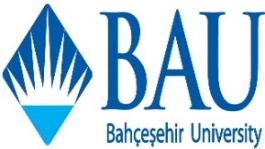 BAHÇEŞEHİR ÜNİVERSİTESİKALİTE YÖNETİM BİRİMİYürürlük Tarihi01.06.2021BAHÇEŞEHİR ÜNİVERSİTESİKALİTE YÖNETİM BİRİMİRevizyon Tarihi22.02.2022TOPLANTI TUTANAĞI FORMURevizyon No1Toplantı Tarihi23.02.2022Toplantı Saati11.30 – 12.00Toplantının GündemiKİDR 2021Katılan Birimler/Kişiler Kalite Yönetim Birimi, Mimarlık ve Tasarım Fakültesi (Mine Dinçer)Görüşülen KonularKİDR 2021Alınan KararlarKurum İçi Değerlendirme Raporu Hazırlama Kılavuzu Sürüm 3.0’da yer alan maddeler ve rapora eklenebilecek örnek kanıtlar hakkında bilgi alışverişi yapıldı. Kalite ve Bilgi Yönetimi yazılımı ile ilgili örnek uygulamalar yapıldı.